The City School
North Nazimabad Boys Campus
Syllabus For 3rd Monthly Test
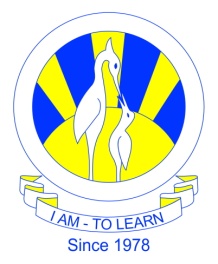 Date: 9-11-2016
Subject: Economics
Class: 9
Teacher: Arshi AqueelThe basic economic problem, Money and finance and Types of business organization